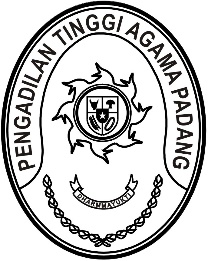 Nomor     	: W3-A//OT.00/12/2021	24 Desember 2021Lampiran	: -Perihal	:	Sosialisasi PP RI Nomor 30 Tahun 2019		Tentang Penilaian Kinerja PNS,		Jo. Peraturan Menteri PAN & RB RI Nomor 8 Tahun 2021		Tentang Sistem Manajemen Kinerja PNSYth. Wakil Ketua PTA Padang;Hakim Tinggi PTA Padang;Pejabat Struktural dan Fungsional PTA Padang;Pegawai PTA PadangMenindaklanjuti surat Direktur Jenderal Badan Peradilan Agama Mahkamah Agung RI nomor 4305/DjA/KP.02.1/12/2021 tanggal 22 Desember 2021 perihal yang sama pada pokok surat, maka kami mengundang Saudara untuk mengikuti acara tersebut yang Insya Allah akan dilaksanakan pada :Hari/Tanggal	:	Senin/ 27 Desember 2021Jam	:	09.00 WIB s.d. selesai Tempat	:	Ruang Aula/Command Center PTA Padang			Jl. By Pass KM. 24, Anak Air, PadangAgenda	:   Sosialisasi Peraturan Pemerintah Nomor 30 Tahun 2019Tentang Penilaian Kinerja Pegawai Negeri Sipil Jo. Peraturan Menteri Pendayagunaan Aparatur Negara dan Reformasi Birokrasi RI Nomor 8 Tahun 2021 Tentang Sistem Manajemen Kinerja Pegawai Negeri SipilDemikian disampaikan dan terima kasih.Wassalam,Ketua,Zein Ahsan